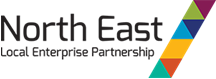 North East LEP Complaints Procedure We aim to provide high-quality services however if you have a complaint about our organisation we want to hear about it and we will do our best to put it right.Our Complaints Procedure has the following goals:To deal with complaints promptly, fairly, and effectively; To ensure that all complaints are handled in a consistent way;To use complaints constructively in the planning and improvement of our services. When you tell us what you are not happy with, we can try to put things right. We will approach your complaint in such a way that we can handle it as quickly as possible Complaints will be treated positively and used as an opportunity to improve the level of service provided. The complaints procedure forms part of North East LEPs corporate management process.We operate a simple three step approach for ease of handling complaints. This policy is reviewed annually by the Senior Management Team to ensure that whatever improvements to our service can be made, they are identified and acted upon.  The ProcedureStage OneAnyone who wishes  to complain about any aspect of the service that they have received from the North East LEP are requested to initially contact the employee  who they have dealt with and in all cases where they feel the service that should have been provided has not been provided. This may include the following situations:.A service has not been provided to an appropriate standardA request for a service has not been answered/actionedA complaint that an employee  or Board member was rude or unhelpfulA staff member failed to attend a scheduled appointment. Contact should be made either in writing or by telephone where the employee will aim to rectify the complaint either:Immediately over the telephone, orby meeting with you within five working daysWhere the employee is temporarily unavailable to deal with the issue, a Manager  will write to you within two working days and inform you  of the date when a personal response from the relevant employee can be expected. In any event, this response will be within fourteen days.In most cases, we would expect that by contacting the relevant employee directly  we will be able to rectify the issue. If however, you are dissatisfied with the outcome of this response, you may progress your complaint more formally to the second stage of this procedure.Stage TwoIf you have spoken to the relevant employee about your complaint but they have not been able to put things right, or you are not happy with the result, the next step available to  you is to make a formal complaint.At this stage, we need the details in writing. You can  email us at  Info@NELEP.co.uk  or you can write a letter to us and send it to:The Chief Operating Officer,North East Local Enterprise Partnership  1 St James’ Gate Newcastle Upon TyneNE1 4AD A member of the Senior Management Team will be assigned to your case and proceed to investigate the complaint . They will:Contact you within five days to discuss the complaintLiaise with the employee involved in the initial stage 1 process.   Write to you within 14 working days with findings of the investigationTake the necessary steps to rectify the issueLocal Government OmbudsmanStage 3 Independent External Complaint Review  North East Combined Authority – Complaints Procedure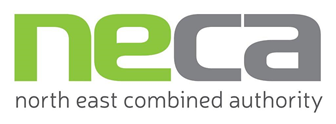 The North East Combined Authority NECA) is the public accountable body for the North East LEP and should only be approached if you feel your complaint has not been fairly handled and resolved following Stage 2 above.  You should write with a request  asking the NECA Complaints Officer to review your complaint. Please do this within 10 working days of receiving the outcome of your Stage 2 complaint from the North East LEP.  When you contact NECA, please provide your name and address - including your postcode - and your phone number. Contact usIf you wish to make an appointment to discuss a complaint please contact the Monitoring Officer by Email: complaints@northeastca.gov.uk 
In writing to:Complaints at North East Combined Authority
The Quadrant
Silverlink North
Cobalt Business Park
North TynesideNE27 0BYThe NECA Complaints Officer will write to you within three working days to let you know:They are reviewing your complaint; approximately how long it will take to carry out the review; and when we they will send out a written reply. NECA aims to complete Step 3 complaints within 25 working days.Local Government OmbudsmanYou can contact the Local Government Ombudsman about your complaint at any time. However, the Ombudsman usually gives the North East LEP and  NECA the opportunity to investigate first. You can contact the Local Government Ombudsman at:Local Government Ombudsman
PO Box 4771
Coventry
CV4 OEHPhone: 0300 061 0614
Fax: 0247 682 0001
Text: 'call back' to 0762 480 3014
Website: www.lgo.org.uk. 